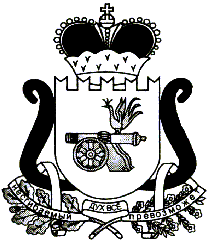 АДМИНИСТРАЦИЯ   МУНИЦИПАЛЬНОГО ОБРАЗОВАНИЯ«ЕЛЬНИНСКИЙ  РАЙОН» СМОЛЕНСКОЙ ОБЛАСТИП О С Т А Н О В Л Е Н И Е от   22.01.2020  №  24г. ЕльняО внесении изменений в постановление Администрации муниципального образования «Ельнинский район» Смоленской области от 04.12.2013 № 718В соответствии со статьёй 179 Бюджетного кодекса Российской Федерации, постановлением Администрации муниципального образования «Ельнинский район» Смоленской области от 21.10.2013 № 615 «Об утверждении порядка разработки и реализации муниципальных программ Ельнинского района Смоленской области» (в редакции постановлений Администрации муниципального образования «Ельнинский район» Смоленской области от 25.12.2014 № 852, от 28.10.2016 № 1069), Администрация муниципального образования «Ельнинский район» Смоленской областип о с т а н о в л я е т:Внести в постановление Администрации муниципального образования «Ельнинский район» Смоленской области от 04.12.2013 № 718 «Об утверждении муниципальной программы «Реализация молодёжной политики в муниципальном образовании «Ельнинский район» Смоленской области» на 2014 – 2016 годы» (в редакции постановлений Администрации муниципального образования «Ельнинский район» Смоленской области от 13.03.2015 № 156, от 05.10.2015 № 325, от 16.11.2015 № 435, от 20.01.2016 № 25,  от 20.01.2017 № 39, от 11.01.2018 № 13) следующие изменения:В заголовке и пункте 1 слова «на 2014 – 2016 годы» исключить.Муниципальную программу «Реализация молодёжной политики в муниципальном образовании «Ельнинский район» Смоленской области» на 2014 – 2016 годы, утверждённую постановлением Администрации муниципального образования «Ельнинский район» Смоленской области 04.12.2013 № 718 (в редакции постановлений Администрации муниципального образования «Ельнинский район» Смоленской области от 13.03.2015 № 156, от 05.10.2015 № 325, от 16.11.2015 № 435,  от 20.01.2016 № 25,  от 20.01.2017 № 39, от 11.01.2018 № 13), изложить  в новой редакции (прилагается).Признать утратившим силу постановление Администрации муниципального образования «Ельнинский район» Смоленской области от 29.01.2019 № 53 «Об утверждении муниципальной программы «Реализация молодёжной политики в муниципальном образовании «Ельнинский район» Смоленской области в новой редакции».Контроль за исполнением настоящего постановления возложить на заместителя Главы муниципального образования «Ельнинский район» Смоленской области М.А. Пысина.Глава муниципального образования «Ельнинский район» Смоленской области 				Н.Д. Мищенков                           Утверждена                                                           постановлением Администрации                                                         муниципального образования                                                          «Ельнинский район» Смоленской областиот 04.12.2013 №718(в редакции постановлений Администрации муниципального образования «Ельнинский район» Смоленской области от 13.03.2015 №156, от 05.10.2015 №325, от 16.11.2015 №435,  от 20.01.2016 №25,  от 20.01.2017 №39, от 11.01.2018 №13,от «____» ______ 2020 № _____ )                                                                    МУНИЦИПАЛЬНАЯ ПРОГРАММА«Реализация молодёжной политики в муниципальном образовании «Ельнинский район» Смоленской области»ПАСПОРТмуниципальной  программы Ельнинского района Смоленской области «Реализация молодёжной политики в муниципальном образовании «Ельнинский район» Смоленской области» Общая характеристика социально-экономической сферы реализации муниципальной программы.В соответствии с «Концепцией долгосрочного социально-экономического развития Российской Федерации на период до 2020 года», утвержденной распоряжением Правительства Российской Федерации от 17 ноября  № 1662-р, «Основами государственной молодежной политики Российской Федерации на период до 2025 года»», утверждёнными распоряжением Правительства Российской Федерации от 29 ноября 2014 г.  № 2403-р целью государственной молодежной политики является создание условий для успешной социализации и эффективной самореализации молодежи, развитие потенциала молодежи и его использование в интересах инновационного развития.Утвержденные Правительством Российской Федерации приоритетные задачи социально-экономического развития Российской Федерации потребовали пересмотра самой идеологии реализации молодежной политики - от идеи поддержки молодежи к идее создания условий для повышения степени интеграции молодых граждан в социально-экономические, общественно-политические и социокультурные отношения с целью увеличения их вклада в социально-экономическое развитие страны. Достижение поставленной цели осуществляется путем развития эффективных моделей и форм вовлечения молодежи в социальную, культурную, трудовую и экономическую деятельность с помощью приоритетных направлений реализации молодежной политики: создания условий для успешной социализации и эффективной самореализации молодежи; вовлечения молодежи в социальную практику и ее информирования о потенциальных возможностях развития; создания условий для выявления, обучения и поощрения молодых лидеров и талантливой молодежи.Построение демократического общества с социально ориентированной экономикой невозможно без нравственного и духовного развития молодежи, формирования у молодого поколения таких качеств, как патриотизм, профессионализм и ответственность, освоения молодежью культурного опыта и достижений мировой науки. Реализация этих целей предполагает активное привлечение молодежи к непосредственному участию в формировании и реализации молодежной политики. Необходимо создавать условия для расширения возможностей молодых людей в выборе своего жизненного пути, достижения личного успеха независимо от их материального благосостояния и социального положения. Реализация отмеченных в Стратегии приоритетных направлений государственной молодежной политики связана с положением молодежи и тенденциями, характерными для молодежной среды как на уровне страны в целом, так и на уровне региона. Молодежь является важным стратегическим ресурсом общественно-политического, социально-экономического развития региона. Поэтому исключительно важным является создание условий для активного проявления созидательного потенциала молодых граждан во всех сферах общественной жизни посредством взаимодействия с органами исполнительной власти, администрациями муниципальных образований. Реализация отмеченных в Стратегии приоритетных направлений государственной молодежной политики связана с положением молодежи и тенденциями, характерными для молодежной среды, на уровне муниципального образования «Ельнинский район» Смоленской области.Молодежная политика в России формируется и реализуется органами государственной власти и местного самоуправления при участии молодежных и детских общественных объединений, неправительственных организаций, иных юридических и физических лиц.На территории муниципального образования «Ельнинский район» Смоленской области действуют три общественные организации: Ельнинская районная пионерская организация, молодежная консультационноно-совещательная структура Молодежный совет при Администрации муниципального образования «Ельнинский район» Смоленской области, ВВПОД «Юнармия». В целях продвижения идеи добровольчества как важного ресурса для решения социальных проблем местного сообщества создан и работает волонтерский штаб. Несмотря на значительные положительные изменения в реализации молодежной политики на территории муниципального образования «Ельнинский район» Смоленской области, можно выделить ряд проблем, с которыми приходится сталкиваться в работе:- слабая социальная активность молодежи,- недостаточный уровень поддержки молодежных инициатив,- недостаточное информационное освещение процессов, происходящих в молодежной среде, и проектов, реализуемых для молодежи.Решить вышеуказанные проблемы в рамках комплексного подхода к реализации молодежной политики призвана муниципальная программа «Реализация молодёжной политики в муниципальном образовании «Ельнинский район» Смоленской области». Программа предусматривает формирование у современных молодых людей активной жизненной позиции, повышению их социальной активности и вовлечение в решение социально-экономических проблем Ельнинского района Смоленской области. Динамика реализации целевых показателей Программы приведена в таблице 1:Таблица 1Эффективная организация работы с молодежью возможна только в условиях комплексного подхода к реализации молодежной политики, который нашел отражение в данной Программе.2. Приоритеты муниципальной политики в сфере реализации муниципальной программы, цели, целевые показатели, описание ожидаемых конечных результатов, сроков и этапов реализации муниципальной программы.Приоритетные направления региональной государственной политики в сфере реализации муниципальной программы сформулированы с учётом целей и задач, поставленных в документах федерального и регионального уровней: - Федеральный закон от 26. 05. 1995 № 98-ФЗ «О  государственной поддержке молодежных и детских общественных объединений»; - Распоряжение Правительства Российской Федерации от 17.11.2008 № 1662-р «О концепции долгосрочного социально-экономического развития Российской Федерации на период до 2020 года».Цель Программы – создание благоприятных условий и возможностей для успешной социализации и эффективной самореализации молодежи муниципального образования «Ельнинский район» Смоленской области.Целевые показатели программы представлены в Приложении № 1.Для достижения поставленной цели необходимо решение следующих основных задач:- повышение эффективности реализации молодежной политики в муниципальном образовании «Ельнинский район» Смоленской области;- совершенствование системы по выявлению, отбору и обучению молодежных лидеров;- организация участия молодежи муниципального образования «Ельнинский район» Смоленской области во всероссийских, межрегиональных и международных мероприятиях и проектах.Решение указанных задач предполагается осуществлять путем реализации мероприятий Программы согласно приложению № 2.Посредством реализации программы на территории муниципального образования «Ельнинский район» Смоленской области планируется:- увеличение доли молодых людей, участвующих в мероприятиях, способствующих успешной социализации и эффективной самореализации, в общем количестве молодежи на 10 % по отношению к аналогичному показателю 2013 года; - увеличение к 2021 году численности молодежи, охваченной мероприятиями молодежной политики в муниципальном образовании «Ельнинский район» Смоленской области, на 15% по отношению к аналогичному показателю 2013 года; - увеличение численности молодежи, охваченной мероприятиями по выявлению, отбору и обучению молодежных лидеров, на 20 % по отношению к аналогичному показателю 2013 года; - увеличение численности молодежи муниципального образования «Ельнинский район» Смоленской области, принявшей участие во всероссийских, межрегиональных и международных мероприятиях и проектах: выставках, конкурсах, фестивалях, акциях, лагерях и сборах, на 15 % по отношению к аналогичному показателю 2013 года.Этапы реализации программы:1 этап - период реализации мероприятий в пределах средств районного бюджета (8 лет), 2014-2021 года.3. Обобщенная характеристика основных мероприятий муниципальной программы.Муниципальная программа включает 9 основных мероприятий:Основное мероприятие 1. Информационное сопровождение молодёжной политики в Ельнинском районе Смоленской области.Основное мероприятие 2. Выявление и поддержка молодёжных инициатив и молодёжных проектов.Основное мероприятие 3. Поддержка и сопровождение талантливой молодежи.Основное мероприятие 4. Вовлечение молодёжи в социальную практику и развитие добровольческой деятельности молодёжи.Основное мероприятие 5. Развитие молодежного и студенческого самоуправления.Основное мероприятие 6. Содействие профессиональной ориентации и карьерному развитию молодежи Смоленской области.Основное мероприятие 7. Профилактика асоциальных явлений в молодежной среде.Основное мероприятие 8. Формирование в молодежной среде моды на здоровый образ жизни.Основное мероприятие 9. Развитие межмуниципального взаимодействия и молодежного событийного туризма.Обобщенная характеристика основных мероприятий, входящих в состав муниципальной программы подробно изложена в приложении № 2.4. Обоснование ресурсного обеспечения муниципальной программы.Реализация мероприятий программы  осуществляется за счёт средств  бюджета муниципального образования «Ельнинский район» Смоленской области в пределах средств, предусмотренных в бюджете на очередной финансовый год.Общий объём ассигнований Программы составляет 210,0 тыс. рублей, в том числе по годам:2014 год – 50,0 тыс. рублей;2015 год – 30,0 тыс. рублей;2016 год – 30,0 тыс. рублей;2017 год – 40,0 тыс. рублей;2018 год – 40,0 тыс. рублей;2019 год – 10,0 тыс. рублей;2020 год –10,0 тыс. рублей;2020 год – 0 тыс. рублей. Финансирование программы из бюджета муниципального образования «Ельнинский район» Смоленской области будет осуществляться в пределах средств, утверждённых на её реализацию в решении «О бюджете муниципального образования  «Ельнинский район» Смоленской области  на очередной финансовый год и плановый период».5. Основные меры правового регулирования в сфере реализации муниципальной программы.Сведения об основных мерах нормативно-правового регулированияв сфере реализации муниципальной программы «Реализация молодёжной политики в муниципальном образовании «Ельнинский район» Смоленской области» изложены в приложении  № 3 и отражены в:- Федеральном законе от 26.05.1995 № 98-ФЗ «О государственной поддержке молодежных и детских общественных объединений»;- Распоряжении Правительства Российской Федерации от 17.11.2008 № 1662-р «О концепции долгосрочного социально-экономического развития Российской Федерации на период до 2020 года».6. Применение мер муниципального регулирования в сфере реализации муниципальной программы.Оценка применения мер муниципального регулирования  в сфере реализации муниципальной программы «Реализация молодёжной политики в муниципальном образовании «Ельнинский район» Смоленской области» не может быть произведена в связи с отсутствием налоговых льгот, выпадающих доходов и дополнительно полученных доходов.Приложение №1к муниципальной программе «Реализация молодёжной политики в муниципальном образовании «Ельнинский район» Смоленской области»Целевые показатели реализации муниципальной программы«Реализация молодёжной политики в  муниципальном образовании «Ельнинский район» Смоленской области» Приложение №2к муниципальной программе «Реализация молодёжной политики в муниципальном образовании «Ельнинский район» Смоленской области»План реализации  муниципальной  программы «Реализация молодёжной политики в  муниципальном образовании «Ельнинский район» Смоленской области»                                                                                          Приложение №3к муниципальной программе «Реализация молодёжной политики в муниципальном образовании «Ельнинский район» Смоленской области»Меры нормативно-правового регулирования в сфере реализации муниципальной программы «Реализация молодёжной политики в муниципальном образовании «Ельнинский район» Смоленской области» Отп.1 экз. – в делоРазослать: пр., Хохловой Н.В., бух.,Исп. Н.В. Хохловафин. упр., отд. эконом.тел. 8910719259415.01.2020 г.Разработчик:Н.В. Хохловател. 8910719259415.01.2020 г.Визы:Е.В. Глебова              _____________«___»______ 2020 г.А.А. Макаренкова     _____________«___»______ 2020 г.Т.В. Орещенкова        _____________«___»______ 2020 г.М.А. Пысин                 _____________«___»______ 2020 г.О.И. Новикова             _____________«___»______ 2020 г.Администратор муниципальной программыАдминистрация муниципального образования «Ельнинский район» Смоленской области Исполнители основных мероприятий муниципальной программы Администрация муниципального образования «Ельнинский район» Смоленской областиЦель муниципальной программыЦель Программы – создание благоприятных условий и возможностей для успешной социализации и эффективной самореализации молодежи муниципального образования «Ельнинский район» Смоленской областиЦелевые показатели реализации муниципальной программы  - увеличение доли молодых людей, участвующих в мероприятиях, способствующих успешной социализации и эффективной самореализации, в общем количестве молодежи на  10 % по отношению к аналогичному показателю 2013 года;- увеличение к 2021 году численности молодежи, охваченной мероприятиями молодежной политики в муниципальном образовании «Ельнинский район» Смоленской области, на 15 % по отношению к аналогичному показателю 2013 года;- увеличение численности молодежи, охваченной мероприятиями по выявлению, отбору и обучению молодежных лидеров, на 20 % по отношению к аналогичному показателю 2013 года; - увеличение численности молодежи муниципального образования «Ельнинский район» Смоленской области, принявшей участие во всероссийских, межрегиональных и международных мероприятиях и проектах: выставках, конкурсах, фестивалях, акциях, лагерях и сборах, на 15 % по отношению к аналогичному показателю 2013 годаСроки (этапы) реализации муниципальной  программыпериод реализации мероприятий в пределах средств районного бюджета (8 лет), 2014-2021 годаОбъемы ассигнований муниципальной программы (по годам реализации и в разрезе источников финансирования)Общий объём ассигнований программы 2014-2021 гг. составляет 210,0 тыс. рублей, в том числе по годам:2014 год – 50,0 тыс. рублей;2015 год – 30,0 тыс. рублей;2016 год – 30,0 тыс. рублей;2017 год – 40,0 тыс. рублей;2018 год – 40,0 тыс. рублей;2019 год – 10,0 тыс. рублей;2020 год – 10,0 тыс. рублей;2021 год – 0 тыс. рублей.Источник ассигнований - средства бюджета муниципального образования «Ельнинский район» Смоленской области.Ожидаемые результаты реализациимуниципальной программыПосредством реализации программы на территории муниципального образования «Ельнинский район» Смоленской области  планируется: увеличение доли молодых людей, участвующих в мероприятиях, способствующих успешной социализации и эффективной самореализации, в общем количестве молодежи на 10 % по отношению к аналогичному показателю 2013 года; увеличение к 2021 году численности молодежи, охваченной мероприятиями молодежной политики в муниципальном образовании «Ельнинский район» Смоленской области, на 15% по отношению к аналогичному   показателю 2013 года; увеличение численности молодежи, охваченной мероприятиями по выявлению, отбору и обучению молодежных лидеров, на 20 % по отношению к аналогичному показателю 2013 года; увеличение численности молодежи муниципального образования «Ельнинский район» Смоленской области, принявшей участие во  всероссийских, межрегиональных и международных мероприятиях и проектах: выставках, конкурсах, фестивалях, акциях, лагерях и сборах, на 15 % по отношению к аналогичному показателю 2013 года№п/пЦелевой показатель2012 год(по отношению к аналогичному показателю 2011 года)2013 год(по отношению к аналогичному показателю 2011 года)1.2.3.4.1.Увеличение доли молодых людей, участвующих в мероприятиях, способствующих успешной социализации и эффективной самореализации5%7%2.Увеличение к 2021 году численности молодежи, охваченной мероприятиями молодежной политики в муниципальном образовании «Ельнинский район» Смоленской области8%12%3.Увеличение численности молодежи, охваченной мероприятиями по выявлению, отбору и обучению молодежных лидеров10%15%4.Увеличение численности молодежи Смоленской области, принявшей участие во всероссийских, межрегиональных и международных мероприятиях и  проектах:   выставках, конкурсах, фестивалях, акциях, лагерях и сборах5%10%№ п/пНаименование  показателяЕдиница измеренияБазовые значения показателей по годамБазовые значения показателей по годамПланируемые значения показателей (на период реализации решения Ельнинского районного Совета депутатов о местном бюджете)Планируемые значения показателей (на период реализации решения Ельнинского районного Совета депутатов о местном бюджете)Планируемые значения показателей (на период реализации решения Ельнинского районного Совета депутатов о местном бюджете)Планируемые значения показателей (на период реализации решения Ельнинского районного Совета депутатов о местном бюджете)Планируемые значения показателей (на период реализации решения Ельнинского районного Совета депутатов о местном бюджете)Планируемые значения показателей (на период реализации решения Ельнинского районного Совета депутатов о местном бюджете)Планируемые значения показателей (на период реализации решения Ельнинского районного Совета депутатов о местном бюджете)Планируемые значения показателей (на период реализации решения Ельнинского районного Совета депутатов о местном бюджете)Планируемые значения показателей (на период реализации решения Ельнинского районного Совета депутатов о местном бюджете)№ п/пНаименование  показателяЕдиница измерения201220132014201520162017201820192020202120211.Муниципальная программа   «Реализация молодёжной политики в  муниципальном образовании «Ельнинский район» Смоленской области» «Реализация молодёжной политики в  муниципальном образовании «Ельнинский район» Смоленской области» «Реализация молодёжной политики в  муниципальном образовании «Ельнинский район» Смоленской области» «Реализация молодёжной политики в  муниципальном образовании «Ельнинский район» Смоленской области» «Реализация молодёжной политики в  муниципальном образовании «Ельнинский район» Смоленской области» «Реализация молодёжной политики в  муниципальном образовании «Ельнинский район» Смоленской области» «Реализация молодёжной политики в  муниципальном образовании «Ельнинский район» Смоленской области» «Реализация молодёжной политики в  муниципальном образовании «Ельнинский район» Смоленской области» «Реализация молодёжной политики в  муниципальном образовании «Ельнинский район» Смоленской области» «Реализация молодёжной политики в  муниципальном образовании «Ельнинский район» Смоленской области» «Реализация молодёжной политики в  муниципальном образовании «Ельнинский район» Смоленской области» «Реализация молодёжной политики в  муниципальном образовании «Ельнинский район» Смоленской области» 1Увеличение доли молодых людей, участвующих в мероприятиях, способствующих успешной социализации и эффективной самореализации%57888,5999,59,89,8102Увеличение к 2021 году численности молодежи, охваченной мероприятиями молодежной политики в муниципальном образовании «Ельнинский район» Смоленской области%81212,51313,5141414,514,714,7153Увеличение численности молодежи, охваченной мероприятиями по выявлению, отбору и обучению молодежных лидеров%10151717,51818,51919,519,819,8204Увеличение численности молодежи муниципального образования «Ельнинский район» Смоленской области, принявшей участие во всероссийских, межрегиональных и международных мероприятиях и  проектах:   выставках, конкурсах, фестивалях, акциях, лагерях и сборах%5101212,51313,51414,514,714,715НаименованиеИсполнительмероприятия    
Источники финансового   обеспечения (расшифровать)всегоОбъем средств на реализацию муниципальной программы на отчетный год и плановый период, тыс. рублейОбъем средств на реализацию муниципальной программы на отчетный год и плановый период, тыс. рублейОбъем средств на реализацию муниципальной программы на отчетный год и плановый период, тыс. рублейОбъем средств на реализацию муниципальной программы на отчетный год и плановый период, тыс. рублейОбъем средств на реализацию муниципальной программы на отчетный год и плановый период, тыс. рублейОбъем средств на реализацию муниципальной программы на отчетный год и плановый период, тыс. рублейОбъем средств на реализацию муниципальной программы на отчетный год и плановый период, тыс. рублейОбъем средств на реализацию муниципальной программы на отчетный год и плановый период, тыс. рублейОбъем средств на реализацию муниципальной программы на отчетный год и плановый период, тыс. рублейОбъем средств на реализацию муниципальной программы на отчетный год и плановый период, тыс. рублейПланируемое значение показателя на реализацию муниципальной программы на отчетный год и плановый периодПланируемое значение показателя на реализацию муниципальной программы на отчетный год и плановый периодПланируемое значение показателя на реализацию муниципальной программы на отчетный год и плановый периодПланируемое значение показателя на реализацию муниципальной программы на отчетный год и плановый периодПланируемое значение показателя на реализацию муниципальной программы на отчетный год и плановый периодПланируемое значение показателя на реализацию муниципальной программы на отчетный год и плановый периодПланируемое значение показателя на реализацию муниципальной программы на отчетный год и плановый периодПланируемое значение показателя на реализацию муниципальной программы на отчетный год и плановый периодНаименованиеИсполнительмероприятия    
Источники финансового   обеспечения (расшифровать)всего201420152016201720182018201820192020202120142015201620172018201920202021Цель муниципальной программы: создание благоприятных условий и возможностей для успешной социализации и эффективной самореализации молодежи муниципального образования «Ельнинский район» Смоленской области.Цель муниципальной программы: создание благоприятных условий и возможностей для успешной социализации и эффективной самореализации молодежи муниципального образования «Ельнинский район» Смоленской области.Цель муниципальной программы: создание благоприятных условий и возможностей для успешной социализации и эффективной самореализации молодежи муниципального образования «Ельнинский район» Смоленской области.Цель муниципальной программы: создание благоприятных условий и возможностей для успешной социализации и эффективной самореализации молодежи муниципального образования «Ельнинский район» Смоленской области.Цель муниципальной программы: создание благоприятных условий и возможностей для успешной социализации и эффективной самореализации молодежи муниципального образования «Ельнинский район» Смоленской области.Цель муниципальной программы: создание благоприятных условий и возможностей для успешной социализации и эффективной самореализации молодежи муниципального образования «Ельнинский район» Смоленской области.Цель муниципальной программы: создание благоприятных условий и возможностей для успешной социализации и эффективной самореализации молодежи муниципального образования «Ельнинский район» Смоленской области.Цель муниципальной программы: создание благоприятных условий и возможностей для успешной социализации и эффективной самореализации молодежи муниципального образования «Ельнинский район» Смоленской области.Цель муниципальной программы: создание благоприятных условий и возможностей для успешной социализации и эффективной самореализации молодежи муниципального образования «Ельнинский район» Смоленской области.Цель муниципальной программы: создание благоприятных условий и возможностей для успешной социализации и эффективной самореализации молодежи муниципального образования «Ельнинский район» Смоленской области.Цель муниципальной программы: создание благоприятных условий и возможностей для успешной социализации и эффективной самореализации молодежи муниципального образования «Ельнинский район» Смоленской области.Цель муниципальной программы: создание благоприятных условий и возможностей для успешной социализации и эффективной самореализации молодежи муниципального образования «Ельнинский район» Смоленской области.Цель муниципальной программы: создание благоприятных условий и возможностей для успешной социализации и эффективной самореализации молодежи муниципального образования «Ельнинский район» Смоленской области.Цель муниципальной программы: создание благоприятных условий и возможностей для успешной социализации и эффективной самореализации молодежи муниципального образования «Ельнинский район» Смоленской области.Цель муниципальной программы: создание благоприятных условий и возможностей для успешной социализации и эффективной самореализации молодежи муниципального образования «Ельнинский район» Смоленской области.Цель муниципальной программы: создание благоприятных условий и возможностей для успешной социализации и эффективной самореализации молодежи муниципального образования «Ельнинский район» Смоленской области.Цель муниципальной программы: создание благоприятных условий и возможностей для успешной социализации и эффективной самореализации молодежи муниципального образования «Ельнинский район» Смоленской области.Цель муниципальной программы: создание благоприятных условий и возможностей для успешной социализации и эффективной самореализации молодежи муниципального образования «Ельнинский район» Смоленской области.Цель муниципальной программы: создание благоприятных условий и возможностей для успешной социализации и эффективной самореализации молодежи муниципального образования «Ельнинский район» Смоленской области.Цель муниципальной программы: создание благоприятных условий и возможностей для успешной социализации и эффективной самореализации молодежи муниципального образования «Ельнинский район» Смоленской области.Цель муниципальной программы: создание благоприятных условий и возможностей для успешной социализации и эффективной самореализации молодежи муниципального образования «Ельнинский район» Смоленской области.Цель муниципальной программы: создание благоприятных условий и возможностей для успешной социализации и эффективной самореализации молодежи муниципального образования «Ельнинский район» Смоленской области.Целевые показатели:ххххххххххххх888,5999,59,810Увеличение доли молодых людей, участвующих в мероприятиях, способствующих успешной социализации и эффективной самореализации (%)ххххххххххххх888,5999,59,810Увеличение к 2021 году численности молодежи, охваченной мероприятиями молодежной политики в муниципальном образовании «Ельнинский район» Смоленской области (%)ххххххххххххх12,51313,5141414,514,715Увеличение численности молодежи, охваченной мероприятиями по выявлению, отбору и обучению молодежных лидеров (%)ххххххххххххх1717,51818,51919,519,820Увеличение численности молодежи муниципального образования «Ельнинский район» Смоленской области, принявшей участие во всероссийских, межрегиональных и международных мероприятиях и  проектах:   выставках, конкурсах, фестивалях, акциях, лагерях и сборах (%)ххххххххххххх1212,51313,51414,514,715Основное мероприятие 1. Информационное сопровождение молодёжной политики в Ельнинском районе Смоленской областиОсновное мероприятие 1. Информационное сопровождение молодёжной политики в Ельнинском районе Смоленской областиОсновное мероприятие 1. Информационное сопровождение молодёжной политики в Ельнинском районе Смоленской областиОсновное мероприятие 1. Информационное сопровождение молодёжной политики в Ельнинском районе Смоленской областиОсновное мероприятие 1. Информационное сопровождение молодёжной политики в Ельнинском районе Смоленской областиОсновное мероприятие 1. Информационное сопровождение молодёжной политики в Ельнинском районе Смоленской областиОсновное мероприятие 1. Информационное сопровождение молодёжной политики в Ельнинском районе Смоленской областиОсновное мероприятие 1. Информационное сопровождение молодёжной политики в Ельнинском районе Смоленской областиОсновное мероприятие 1. Информационное сопровождение молодёжной политики в Ельнинском районе Смоленской областиОсновное мероприятие 1. Информационное сопровождение молодёжной политики в Ельнинском районе Смоленской областиОсновное мероприятие 1. Информационное сопровождение молодёжной политики в Ельнинском районе Смоленской областиОсновное мероприятие 1. Информационное сопровождение молодёжной политики в Ельнинском районе Смоленской областиОсновное мероприятие 1. Информационное сопровождение молодёжной политики в Ельнинском районе Смоленской областиОсновное мероприятие 1. Информационное сопровождение молодёжной политики в Ельнинском районе Смоленской областиОсновное мероприятие 1. Информационное сопровождение молодёжной политики в Ельнинском районе Смоленской областиОсновное мероприятие 1. Информационное сопровождение молодёжной политики в Ельнинском районе Смоленской областиОсновное мероприятие 1. Информационное сопровождение молодёжной политики в Ельнинском районе Смоленской областиОсновное мероприятие 1. Информационное сопровождение молодёжной политики в Ельнинском районе Смоленской областиОсновное мероприятие 1. Информационное сопровождение молодёжной политики в Ельнинском районе Смоленской областиОсновное мероприятие 1. Информационное сопровождение молодёжной политики в Ельнинском районе Смоленской областиОсновное мероприятие 1. Информационное сопровождение молодёжной политики в Ельнинском районе Смоленской областиОсновное мероприятие 1. Информационное сопровождение молодёжной политики в Ельнинском районе Смоленской областиИнформационное сопровождение молодёжной политики в Ельнинском районе Смоленской областиАдминистрация МО «Ельнинский район» Смоленской областирайонный бюджет-----------хххххххх1. Количество мероприятий районного уровняххххххххххххх1515151515151515Проведение социологических исследований по направлениям молодёжной политикиАдминистрация МО «Ельнинский район» Смоленской областирайонный бюджет-----------ххххххххИзготовление и размещение информационно-рекламной продукции социальной направленности  Администрация МО «Ельнинский район» Смоленской областирайонный бюджет-----------ххххххххОбеспечение доступности информации о молодёжной политике в интернете (соц. сети)Администрация МО «Ельнинский район» Смоленской областирайонный бюджет-----------ххххххххОсновное мероприятие 2. Выявление и поддержка молодёжных инициатив и молодёжных проектовОсновное мероприятие 2. Выявление и поддержка молодёжных инициатив и молодёжных проектовОсновное мероприятие 2. Выявление и поддержка молодёжных инициатив и молодёжных проектовОсновное мероприятие 2. Выявление и поддержка молодёжных инициатив и молодёжных проектовОсновное мероприятие 2. Выявление и поддержка молодёжных инициатив и молодёжных проектовОсновное мероприятие 2. Выявление и поддержка молодёжных инициатив и молодёжных проектовОсновное мероприятие 2. Выявление и поддержка молодёжных инициатив и молодёжных проектовОсновное мероприятие 2. Выявление и поддержка молодёжных инициатив и молодёжных проектовОсновное мероприятие 2. Выявление и поддержка молодёжных инициатив и молодёжных проектовОсновное мероприятие 2. Выявление и поддержка молодёжных инициатив и молодёжных проектовОсновное мероприятие 2. Выявление и поддержка молодёжных инициатив и молодёжных проектовОсновное мероприятие 2. Выявление и поддержка молодёжных инициатив и молодёжных проектовОсновное мероприятие 2. Выявление и поддержка молодёжных инициатив и молодёжных проектовОсновное мероприятие 2. Выявление и поддержка молодёжных инициатив и молодёжных проектовОсновное мероприятие 2. Выявление и поддержка молодёжных инициатив и молодёжных проектовОсновное мероприятие 2. Выявление и поддержка молодёжных инициатив и молодёжных проектовОсновное мероприятие 2. Выявление и поддержка молодёжных инициатив и молодёжных проектовОсновное мероприятие 2. Выявление и поддержка молодёжных инициатив и молодёжных проектовОсновное мероприятие 2. Выявление и поддержка молодёжных инициатив и молодёжных проектовОсновное мероприятие 2. Выявление и поддержка молодёжных инициатив и молодёжных проектовОсновное мероприятие 2. Выявление и поддержка молодёжных инициатив и молодёжных проектовОсновное мероприятие 2. Выявление и поддержка молодёжных инициатив и молодёжных проектовВыявление и поддержка молодёжных инициатив и молодёжных проектов Администрация МО «Ельнинский район» Смоленской областирайонный бюджет26,2410,06,2410,0-------хххххххх1. Количество мероприятий районного уровняххххххххххххх12121212121212122. Количество мероприятий областного уровняххххххххххххх22222222Мониторинг, обобщение результатов и представление опыта работы по инициированию и доработке молодежных проектов и применению лучших технологий по работе с молодежными проектамиАдминистрация МО «Ельнинский район» Смоленской областирайонный бюджет-----------ххххххххПроведение мероприятий, направленных на обучение молодежи проектной деятельностиАдминистрация МО «Ельнинский район» Смоленской областирайонный бюджет-----------ххххххххПроведение конкурса молодежных проектовАдминистрация МО «Ельнинский район» Смоленской областирайонный бюджет-----------ххххххххПроведение муниципального\ межмуниципального молодежного форума (лагеря)Администрация МО «Ельнинский район» Смоленской областирайонный бюджет26,2410,06,2410,0-------ххххххххОсновное мероприятие 3. Поддержка и сопровождение талантливой молодежиОсновное мероприятие 3. Поддержка и сопровождение талантливой молодежиОсновное мероприятие 3. Поддержка и сопровождение талантливой молодежиОсновное мероприятие 3. Поддержка и сопровождение талантливой молодежиОсновное мероприятие 3. Поддержка и сопровождение талантливой молодежиОсновное мероприятие 3. Поддержка и сопровождение талантливой молодежиОсновное мероприятие 3. Поддержка и сопровождение талантливой молодежиОсновное мероприятие 3. Поддержка и сопровождение талантливой молодежиОсновное мероприятие 3. Поддержка и сопровождение талантливой молодежиОсновное мероприятие 3. Поддержка и сопровождение талантливой молодежиОсновное мероприятие 3. Поддержка и сопровождение талантливой молодежиОсновное мероприятие 3. Поддержка и сопровождение талантливой молодежиОсновное мероприятие 3. Поддержка и сопровождение талантливой молодежиОсновное мероприятие 3. Поддержка и сопровождение талантливой молодежиОсновное мероприятие 3. Поддержка и сопровождение талантливой молодежиОсновное мероприятие 3. Поддержка и сопровождение талантливой молодежиОсновное мероприятие 3. Поддержка и сопровождение талантливой молодежиОсновное мероприятие 3. Поддержка и сопровождение талантливой молодежиОсновное мероприятие 3. Поддержка и сопровождение талантливой молодежиОсновное мероприятие 3. Поддержка и сопровождение талантливой молодежиОсновное мероприятие 3. Поддержка и сопровождение талантливой молодежиОсновное мероприятие 3. Поддержка и сопровождение талантливой молодежиПоддержка и сопровождение талантливой молодежиАдминистрация МО «Ельнинский район» Смоленской областирайонный бюджет30,3610,010,3610,0-------хххххххх1. Количество мероприятий районного уровняххххххххххххх88888888Формирование, ведение и актуализация баз данных по основным направлениям молодежной политики: социально значимая и общественная деятельность; научно-техническое творчество; учебно-исследовательская деятельность; профессиональное мастерство; художественное творчество;  спорт; молодежное предпринимательствоАдминистрация МО «Ельнинский район» Смоленской областирайонный бюджет-----------ххххххххОрганизация круглых столов и дискуссионных площадок по основным направлениям молодежной политикиАдминистрация МО «Ельнинский район» Смоленской областирайонный бюджет-----------ххххххххОрганизация и проведение творческих конкурсов и фестивалей, праздничных мероприятийАдминистрация МО «Ельнинский район» Смоленской областирайонный бюджет30,3610,010,3610,0-------хххххххХОсновное мероприятие 4. Вовлечение молодёжи в социальную практику и развитие добровольческой деятельности молодёжиОсновное мероприятие 4. Вовлечение молодёжи в социальную практику и развитие добровольческой деятельности молодёжиОсновное мероприятие 4. Вовлечение молодёжи в социальную практику и развитие добровольческой деятельности молодёжиОсновное мероприятие 4. Вовлечение молодёжи в социальную практику и развитие добровольческой деятельности молодёжиОсновное мероприятие 4. Вовлечение молодёжи в социальную практику и развитие добровольческой деятельности молодёжиОсновное мероприятие 4. Вовлечение молодёжи в социальную практику и развитие добровольческой деятельности молодёжиОсновное мероприятие 4. Вовлечение молодёжи в социальную практику и развитие добровольческой деятельности молодёжиОсновное мероприятие 4. Вовлечение молодёжи в социальную практику и развитие добровольческой деятельности молодёжиОсновное мероприятие 4. Вовлечение молодёжи в социальную практику и развитие добровольческой деятельности молодёжиОсновное мероприятие 4. Вовлечение молодёжи в социальную практику и развитие добровольческой деятельности молодёжиОсновное мероприятие 4. Вовлечение молодёжи в социальную практику и развитие добровольческой деятельности молодёжиОсновное мероприятие 4. Вовлечение молодёжи в социальную практику и развитие добровольческой деятельности молодёжиОсновное мероприятие 4. Вовлечение молодёжи в социальную практику и развитие добровольческой деятельности молодёжиОсновное мероприятие 4. Вовлечение молодёжи в социальную практику и развитие добровольческой деятельности молодёжиОсновное мероприятие 4. Вовлечение молодёжи в социальную практику и развитие добровольческой деятельности молодёжиОсновное мероприятие 4. Вовлечение молодёжи в социальную практику и развитие добровольческой деятельности молодёжиОсновное мероприятие 4. Вовлечение молодёжи в социальную практику и развитие добровольческой деятельности молодёжиОсновное мероприятие 4. Вовлечение молодёжи в социальную практику и развитие добровольческой деятельности молодёжиОсновное мероприятие 4. Вовлечение молодёжи в социальную практику и развитие добровольческой деятельности молодёжиОсновное мероприятие 4. Вовлечение молодёжи в социальную практику и развитие добровольческой деятельности молодёжиОсновное мероприятие 4. Вовлечение молодёжи в социальную практику и развитие добровольческой деятельности молодёжиОсновное мероприятие 4. Вовлечение молодёжи в социальную практику и развитие добровольческой деятельности молодёжиВовлечение молодёжи в социальную практику и развитие добровольческой деятельности молодёжиАдминистрация МО «Ельнинский район» Смоленской областирайонный бюджет125,925,05,95,035,035,035,035,010,010,0-хххххххх1. Количество мероприятий районного уровняххххххххххххх1515151515151515Организация работы волонтерского штаба муниципального образованияАдминистрация МО «Ельнинский район» Смоленской областирайонный бюджет-----------ххххххххПроведение семинаров, круглых столов, совещаний для добровольцевАдминистрация МО «Ельнинский район» Смоленской областирайонный бюджет-----------ххххххххПроведение районных волонтерских акцийАдминистрация МО «Ельнинский район» Смоленской областирайонный бюджет30,015,0-5,05,05,05,05,0---ххххххххПравовое и консультационное сопровождение создания и деятельности детских и молодёжных объединенийАдминистрация МО «Ельнинский район» Смоленской областирайонный бюджет-----------ххххххххМероприятия по поддержке деятельности детских и молодежных общественных организацийАдминистрация МО «Ельнинский район» Смоленской областирайонный бюджет95,910,05,9-30,030,030,030,010,010,0-ххххххххОсновное мероприятие 5. Развитие молодежного и студенческого самоуправленияОсновное мероприятие 5. Развитие молодежного и студенческого самоуправленияОсновное мероприятие 5. Развитие молодежного и студенческого самоуправленияОсновное мероприятие 5. Развитие молодежного и студенческого самоуправленияОсновное мероприятие 5. Развитие молодежного и студенческого самоуправленияОсновное мероприятие 5. Развитие молодежного и студенческого самоуправленияОсновное мероприятие 5. Развитие молодежного и студенческого самоуправленияОсновное мероприятие 5. Развитие молодежного и студенческого самоуправленияОсновное мероприятие 5. Развитие молодежного и студенческого самоуправленияОсновное мероприятие 5. Развитие молодежного и студенческого самоуправленияОсновное мероприятие 5. Развитие молодежного и студенческого самоуправленияОсновное мероприятие 5. Развитие молодежного и студенческого самоуправленияОсновное мероприятие 5. Развитие молодежного и студенческого самоуправленияОсновное мероприятие 5. Развитие молодежного и студенческого самоуправленияОсновное мероприятие 5. Развитие молодежного и студенческого самоуправленияОсновное мероприятие 5. Развитие молодежного и студенческого самоуправленияОсновное мероприятие 5. Развитие молодежного и студенческого самоуправленияОсновное мероприятие 5. Развитие молодежного и студенческого самоуправленияОсновное мероприятие 5. Развитие молодежного и студенческого самоуправленияОсновное мероприятие 5. Развитие молодежного и студенческого самоуправленияОсновное мероприятие 5. Развитие молодежного и студенческого самоуправленияОсновное мероприятие 5. Развитие молодежного и студенческого самоуправленияРазвитие молодежного и студенческого самоуправленияАдминистрация МО «Ельнинский район» Смоленской областирайонный бюджет-----------хххххххх1. Количество мероприятий районного уровняххххххххххххх1212121212121212Организация деятельности молодежных консультационно-совещательных структур (молодежных администраций, советов)Администрация МО «Ельнинский район» Смоленской областирайонный бюджет-----------ххххххххОсновное мероприятие 6. Содействие профессиональной ориентации и карьерному развитию молодежи  Смоленской областиОсновное мероприятие 6. Содействие профессиональной ориентации и карьерному развитию молодежи  Смоленской областиОсновное мероприятие 6. Содействие профессиональной ориентации и карьерному развитию молодежи  Смоленской областиОсновное мероприятие 6. Содействие профессиональной ориентации и карьерному развитию молодежи  Смоленской областиОсновное мероприятие 6. Содействие профессиональной ориентации и карьерному развитию молодежи  Смоленской областиОсновное мероприятие 6. Содействие профессиональной ориентации и карьерному развитию молодежи  Смоленской областиОсновное мероприятие 6. Содействие профессиональной ориентации и карьерному развитию молодежи  Смоленской областиОсновное мероприятие 6. Содействие профессиональной ориентации и карьерному развитию молодежи  Смоленской областиОсновное мероприятие 6. Содействие профессиональной ориентации и карьерному развитию молодежи  Смоленской областиОсновное мероприятие 6. Содействие профессиональной ориентации и карьерному развитию молодежи  Смоленской областиОсновное мероприятие 6. Содействие профессиональной ориентации и карьерному развитию молодежи  Смоленской областиОсновное мероприятие 6. Содействие профессиональной ориентации и карьерному развитию молодежи  Смоленской областиОсновное мероприятие 6. Содействие профессиональной ориентации и карьерному развитию молодежи  Смоленской областиОсновное мероприятие 6. Содействие профессиональной ориентации и карьерному развитию молодежи  Смоленской областиОсновное мероприятие 6. Содействие профессиональной ориентации и карьерному развитию молодежи  Смоленской областиОсновное мероприятие 6. Содействие профессиональной ориентации и карьерному развитию молодежи  Смоленской областиОсновное мероприятие 6. Содействие профессиональной ориентации и карьерному развитию молодежи  Смоленской областиОсновное мероприятие 6. Содействие профессиональной ориентации и карьерному развитию молодежи  Смоленской областиОсновное мероприятие 6. Содействие профессиональной ориентации и карьерному развитию молодежи  Смоленской областиОсновное мероприятие 6. Содействие профессиональной ориентации и карьерному развитию молодежи  Смоленской областиОсновное мероприятие 6. Содействие профессиональной ориентации и карьерному развитию молодежи  Смоленской областиОсновное мероприятие 6. Содействие профессиональной ориентации и карьерному развитию молодежи  Смоленской областиСодействие профессиональной ориентации и карьерному развитию молодежи  Смоленской областиАдминистрация МО «Ельнинский район» Смоленской областирайонный бюджет-----------хххххххх1. Количество мероприятий районного уровняххххххххххххх55555555Проведение комплекса мероприятий для молодежи (тематических курсов, тренингов, деловых и ролевых игр, практических семинаров и др.) направленных на профессиональное самоопределение и развитие  личностиАдминистрация МО «Ельнинский район» Смоленской областирайонный бюджет-----------ххххххххМониторинг профессиональных предпочтений выпускников школ при выборе будущей профессииАдминистрация МО «Ельнинский район» Смоленской областирайонный бюджет-----------ххххххххОсновное мероприятие 7. Профилактика асоциальных явлений в молодежной средеОсновное мероприятие 7. Профилактика асоциальных явлений в молодежной средеОсновное мероприятие 7. Профилактика асоциальных явлений в молодежной средеОсновное мероприятие 7. Профилактика асоциальных явлений в молодежной средеОсновное мероприятие 7. Профилактика асоциальных явлений в молодежной средеОсновное мероприятие 7. Профилактика асоциальных явлений в молодежной средеОсновное мероприятие 7. Профилактика асоциальных явлений в молодежной средеОсновное мероприятие 7. Профилактика асоциальных явлений в молодежной средеОсновное мероприятие 7. Профилактика асоциальных явлений в молодежной средеОсновное мероприятие 7. Профилактика асоциальных явлений в молодежной средеОсновное мероприятие 7. Профилактика асоциальных явлений в молодежной средеОсновное мероприятие 7. Профилактика асоциальных явлений в молодежной средеОсновное мероприятие 7. Профилактика асоциальных явлений в молодежной средеОсновное мероприятие 7. Профилактика асоциальных явлений в молодежной средеОсновное мероприятие 7. Профилактика асоциальных явлений в молодежной средеОсновное мероприятие 7. Профилактика асоциальных явлений в молодежной средеОсновное мероприятие 7. Профилактика асоциальных явлений в молодежной средеОсновное мероприятие 7. Профилактика асоциальных явлений в молодежной средеОсновное мероприятие 7. Профилактика асоциальных явлений в молодежной средеОсновное мероприятие 7. Профилактика асоциальных явлений в молодежной средеОсновное мероприятие 7. Профилактика асоциальных явлений в молодежной средеОсновное мероприятие 7. Профилактика асоциальных явлений в молодежной средеПрофилактика асоциальных явлений в молодежной средеАдминистрация МО «Ельнинский район» Смоленской областирайонный бюджет-----------хххххххх1. Количество мероприятий районного уровняххххххххххххх55555555Издание и тиражирование информационно-методической литературы, буклетов, листовок, видеофильмов, наглядной агитации, социальной рекламы, передвижных информационных выставок,  направленных на профилактику асоциальных явлений среди подростков и молодежиАдминистрация МО «Ельнинский район» Смоленской областирайонный бюджет-----------ххххххххПроведение совместно с заинтересованными организациями тематических мероприятий по профилактике экстремизма, воспитанию толерантности, профилактике наркомании, алкоголизма, правонарушений в молодежной средеАдминистрация МО «Ельнинский район» Смоленской областирайонный бюджет-----------ххххххххОсновное мероприятие 8. Формирование в молодежной среде моды на здоровый образ жизниОсновное мероприятие 8. Формирование в молодежной среде моды на здоровый образ жизниОсновное мероприятие 8. Формирование в молодежной среде моды на здоровый образ жизниОсновное мероприятие 8. Формирование в молодежной среде моды на здоровый образ жизниОсновное мероприятие 8. Формирование в молодежной среде моды на здоровый образ жизниОсновное мероприятие 8. Формирование в молодежной среде моды на здоровый образ жизниОсновное мероприятие 8. Формирование в молодежной среде моды на здоровый образ жизниОсновное мероприятие 8. Формирование в молодежной среде моды на здоровый образ жизниОсновное мероприятие 8. Формирование в молодежной среде моды на здоровый образ жизниОсновное мероприятие 8. Формирование в молодежной среде моды на здоровый образ жизниОсновное мероприятие 8. Формирование в молодежной среде моды на здоровый образ жизниОсновное мероприятие 8. Формирование в молодежной среде моды на здоровый образ жизниОсновное мероприятие 8. Формирование в молодежной среде моды на здоровый образ жизниОсновное мероприятие 8. Формирование в молодежной среде моды на здоровый образ жизниОсновное мероприятие 8. Формирование в молодежной среде моды на здоровый образ жизниОсновное мероприятие 8. Формирование в молодежной среде моды на здоровый образ жизниОсновное мероприятие 8. Формирование в молодежной среде моды на здоровый образ жизниОсновное мероприятие 8. Формирование в молодежной среде моды на здоровый образ жизниОсновное мероприятие 8. Формирование в молодежной среде моды на здоровый образ жизниОсновное мероприятие 8. Формирование в молодежной среде моды на здоровый образ жизниОсновное мероприятие 8. Формирование в молодежной среде моды на здоровый образ жизниОсновное мероприятие 8. Формирование в молодежной среде моды на здоровый образ жизниФормирование в молодежной среде моды на здоровый образ жизниАдминистрация МО «Ельнинский район» Смоленской областирайонный бюджет27,55,07,55,05,05,05,0----хххххххх1. Количество мероприятий районного уровняххххххххххххх55555555Организация и проведение акций и  конкурсов, направленных на пропаганду здорового образа жизниАдминистрация МО «Ельнинский район» Смоленской областирайонный бюджет27,55,07,55,05,05,05,05,0---ххххххххПроведение фестивалей и конкурсов по экстремальным видам спорта и современным видам танцев, фестивалей  молодежной уличной культурыАдминистрация МО «Ельнинский район» Смоленской областирайонный бюджет-----------ххххххххОсновное мероприятие 9. Развитие межмуниципального взаимодействия и молодежного событийного туризмаОсновное мероприятие 9. Развитие межмуниципального взаимодействия и молодежного событийного туризмаОсновное мероприятие 9. Развитие межмуниципального взаимодействия и молодежного событийного туризмаОсновное мероприятие 9. Развитие межмуниципального взаимодействия и молодежного событийного туризмаОсновное мероприятие 9. Развитие межмуниципального взаимодействия и молодежного событийного туризмаОсновное мероприятие 9. Развитие межмуниципального взаимодействия и молодежного событийного туризмаОсновное мероприятие 9. Развитие межмуниципального взаимодействия и молодежного событийного туризмаОсновное мероприятие 9. Развитие межмуниципального взаимодействия и молодежного событийного туризмаОсновное мероприятие 9. Развитие межмуниципального взаимодействия и молодежного событийного туризмаОсновное мероприятие 9. Развитие межмуниципального взаимодействия и молодежного событийного туризмаОсновное мероприятие 9. Развитие межмуниципального взаимодействия и молодежного событийного туризмаОсновное мероприятие 9. Развитие межмуниципального взаимодействия и молодежного событийного туризмаОсновное мероприятие 9. Развитие межмуниципального взаимодействия и молодежного событийного туризмаОсновное мероприятие 9. Развитие межмуниципального взаимодействия и молодежного событийного туризмаОсновное мероприятие 9. Развитие межмуниципального взаимодействия и молодежного событийного туризмаОсновное мероприятие 9. Развитие межмуниципального взаимодействия и молодежного событийного туризмаОсновное мероприятие 9. Развитие межмуниципального взаимодействия и молодежного событийного туризмаОсновное мероприятие 9. Развитие межмуниципального взаимодействия и молодежного событийного туризмаОсновное мероприятие 9. Развитие межмуниципального взаимодействия и молодежного событийного туризмаОсновное мероприятие 9. Развитие межмуниципального взаимодействия и молодежного событийного туризмаОсновное мероприятие 9. Развитие межмуниципального взаимодействия и молодежного событийного туризмаОсновное мероприятие 9. Развитие межмуниципального взаимодействия и молодежного событийного туризмаРазвитие межмуниципального взаимодействия и молодежного событийного туризмаАдминистрация МО «Ельнинский район» Смоленской областирайонный бюджет-----------хххххххх2. Количество мероприятий областного уровняххххххххххххх1010101010101010Содействие участию творческой молодежи района в международных, межрегиональных, региональных и межмуниципальных мероприятиях и проектах:  конкурсы, фестивали, акции, лагеря, слетыАдминистрация МО «Ельнинский район» Смоленской областирайонный бюджет-----------хххххххх№п/п  Вид нормативно- правового документа Основные положения  нормативно- правового документа  Ожидаемые сроки принятия нормативно- правовогодокумента  1 Федеральный закон от 26. 05. 1995 № 98-ФЗ «О  государственной поддержке молодежных и детских общественных объединений»Определяет гарантии, общие принципы, содержание и меры государственной поддержки молодежных и детских общественных объединений Российской Федерации действующий2Распоряжение Правительства Российской Федерации от 17.11.2008 № 1662-р «О концепции долгосрочного социально-экономического развития Российской Федерации на период до 2020 года»В Концепции  определены пути и способы обеспечения в долгосрочной перспективе (2008 - 2020 годы) устойчивого повышения благосостояния российских граждан, национальной безопасности, динамичного развития экономики, укрепления позиций России в мировом сообществе.В соответствии с этой целью в Концепции сформулированы:основные направления долгосрочного социально-экономического развития страны с учетом вызовов предстоящего периода;стратегия достижения поставленных целей, включая способы, направления и этапы;формы и механизмы стратегического партнерства государства, бизнеса и общества; цели, целевые индикаторы, приоритеты и основные задачи долгосрочной государственной политики в социальной сфере, в сфере науки и технологий, а также структурных преобразований в экономике;цели и приоритеты внешнеэкономической политики; параметры пространственного развития российской экономики, цели и задачи территориального развития.действующее